: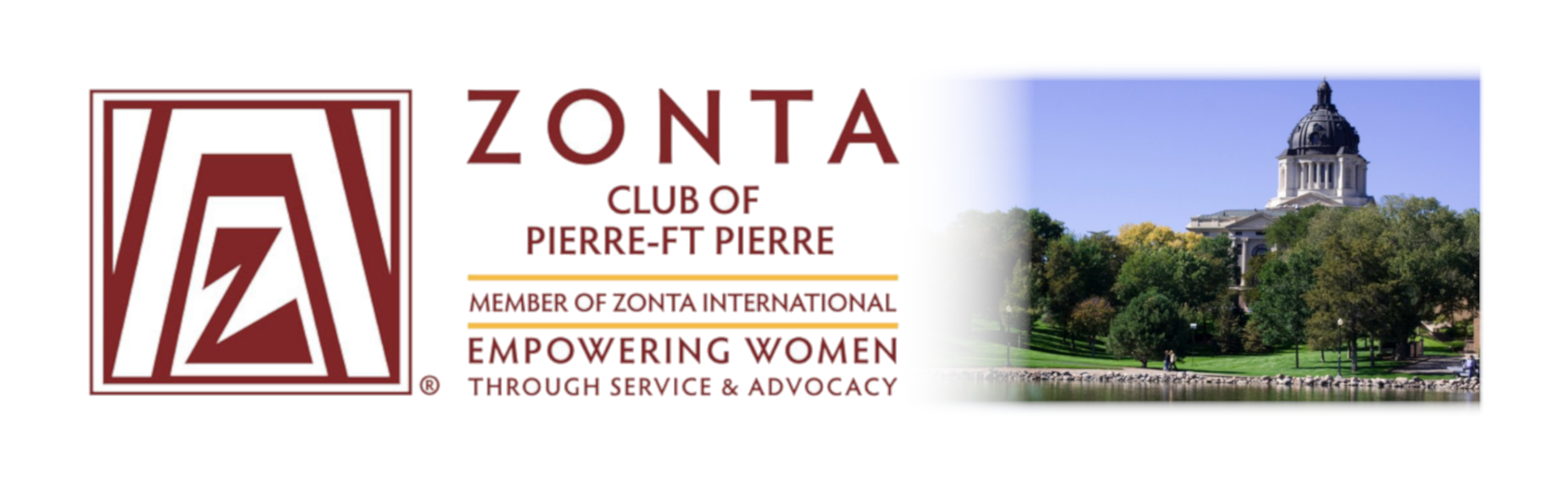 Zonta Area 1  2019 Meeting Registration FormCelebrating Our Past, Embracing Our Future Events:	Friday, April 12, 2019 	6:30 - 8:00 pm South Dakota Discovery Center	$15 – Includes Drinks, Appetizers, Social Networking	Saturday, April 13, 2019 	7:30 - 3:00 pm Redrossa Restaurant	$35 – Includes Breakfast and Lunch	I have Special Dietary Needs	Details: __________________________________________________	Full Registration 	$50 – by March 31, 2019	Late Registration 	$60 – After March 31, 2019Make check out to Zonta Club of Pierre-Ft Pierre and mail to:PO Box 111, Pierre, SD  57501-0111Any Questions – Contact Jacque Storm (605-280-6336) or Kelli Buscher (605-280-1511)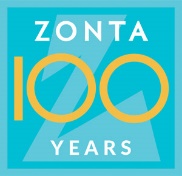 Name: Club or District Office: Club or District Office: Address: Phone:Phone:Email: